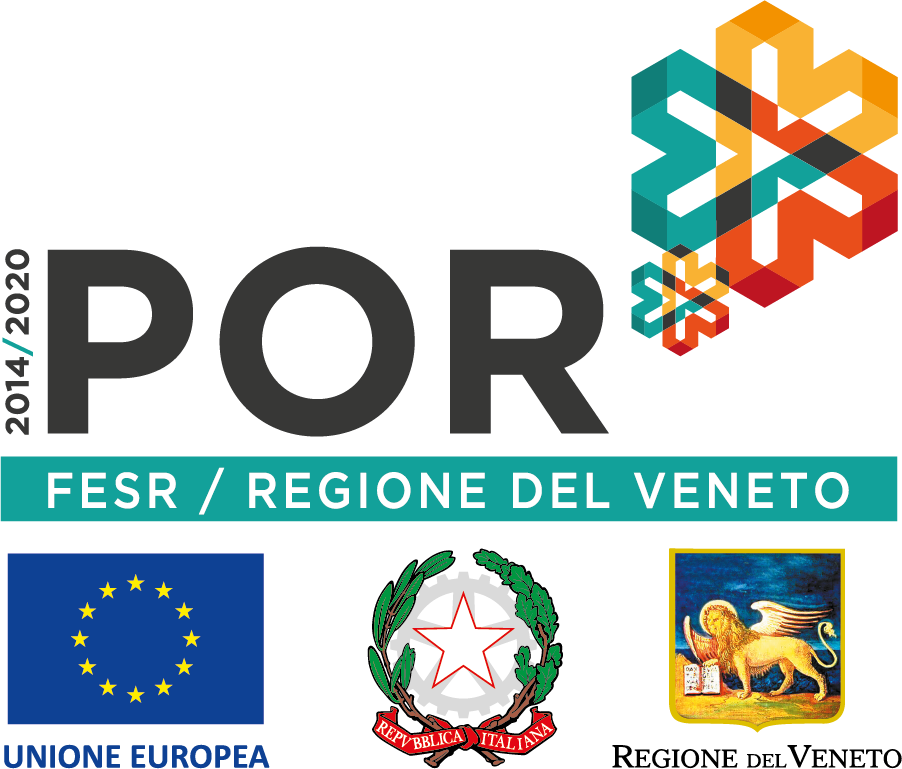 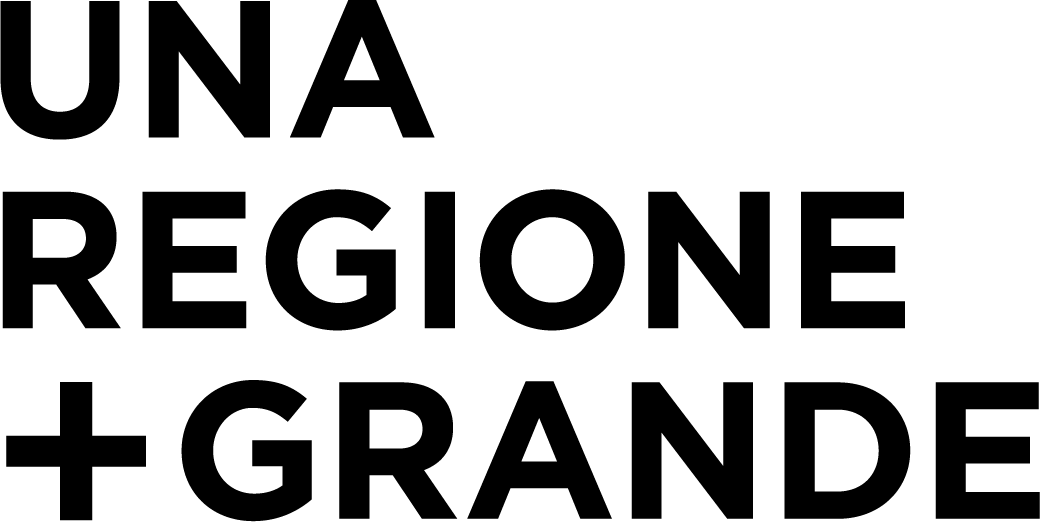 _____________________________________________________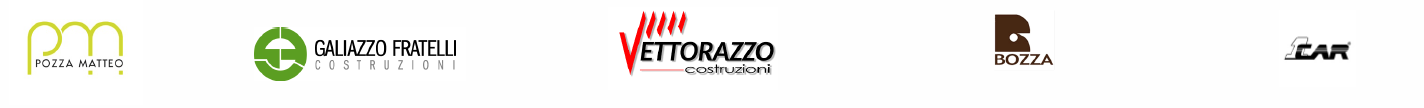 Asse 1 Azione 1.1.4"Neo-Class+" RIGENERAZIONE ENERGETICA ed AMBIENTALE degli EDIFICI PRODUTTIVI e del TERZIARIOL’ATI composta dalle imprese:Costruzioni Edili Pozza Matteo & C. S.a.s.Vettorazzo Costruzioni S.r.l.Galiazzo Fratelli Costruzioni S.r.l.Bozza S.r.l.1Car S.r.l.sta realizzando il progetto "Neo-Class+" RIGENERAZIONE ENERGETICA ed AMBIENTALE degli EDIFICI PRODUTTIVI e del TERZIARIO” finanziato con del Decreto del Dirigente dell’Area Gestione FESR n. 39 del 13 febbraio 2020” nell’ambito del  POR FESR 2014-2020, Asse 1. Azione 1.1.4 di cui alla Delibera n. 711 del  28 maggio 2019.Il progetto interessa il settore della Rigenerazione Ambientale  Riqualificazione Energetica, degli edifici Produttivi, Terziari e Commerciali, attraverso le tecniche della Bio-Edilizia e dell'Architettura Sostenibile.Al fine di facilitare le azioni per la loro Riqualificazione Energetica e per il miglioramento della qualità di vita negli spazi di lavoro è necessario mettere a punto un "protocollo di intervento" che costituisca una guida per individuare il più efficace metodo operativo.Scopo principale del progetto è:- l'elaborazione di un "Metodo di intervento integrato  SEMPLIFICATO- l'individuazione di nuove modalità per proporre un "nuovo modo dioperare" impostato sull'uso di prodotti e tecnologie all'avanguardia in termini ambientale, comfort e benessere degli utenti.- proporre un nuovo prodotto sul mercato edilizio nell'ambito degli interventi di RE-BUILDING e RETROFITTING per la riqualificazione e recupero del patrimonio immobiliare esistente.Per la realizzazione del progetto, saranno coinvolti diversi consulenti esterni e due organismi di ricerca (C.N.R. I.S.A.C. - Istituto di Scienze dell’Atmosfera e del Clima e Parco Scientifico e Tecnologico Galileo).Il contributo pubblico di cui beneficia l’operazione è pari a € 282.424,70, così ripartito:Costruzioni Edili Pozza Matteo & C. S.a.s.: € 84.064,93Vettorazzo Costruzioni S.r.l.: € 80.522,03Galiazzo Fratelli Costruzioni S.r.l.: € 58.124,03Bozza S.r.l.: € 35.953,951Car S.r.l.: € 23.759,78